Proposal – JuRaAGAP ProgramApplicant Name:Current Affiliation:Project/Proposal TitleProject Summary (max. 200 words)Please provide a short summary of your proposal.State of the art and preliminary work (max. 500 words)Title of SubsectionStandard text…Title of SubsubsectionStandard text…Objectives (max. 500 words)Please define clear project objectives with a focus on the work of the junior research group you are planning to apply for and lead (5-7 year perspectives).Outline of work program (max. 1500 words)Please describe the work planned for your junior research group. Standard text with reference to Figure (Fig. 1).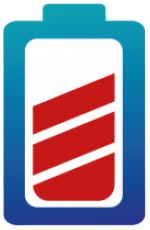 Figure 1: Figure caption.Expected Outcome and Relation to POLiS (max. 250 words)What will the junior research group achieve, and which roadblocks towards the development of novel battery technology will be tackled? How can your junior research group be embedded in the POLiS research program?Potential collaboration partners in the ClusterBibliographyPlease provide your complete bibliography here. Citations should be formatted according to the following examples (for more than 3 authors, please use “et al.”):A.K. Padhi, K.S. Nanjundaswamy, J.B. Goodenough, “Phospho-olivines as positive-electrode materials for rechargeable lithium batteries”, J. Electrochem. Soc. 144 (1997) 1188-1194A.J. Bard, L.R. Faulkner, Electrochemical Methods, John Wiley & Sons, 2001, pp. 669-679NameInstituteFunctionKeywordsDr. Jane DoeInstitute A, KITHostMentor, fancy research topic 1Dr. John DoeInstitute B, UUlmCollaboratorFancy research topic 2